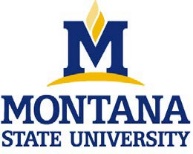 Benefit Year 2024 - 2025July 1, 2024 – June 30, 2025BENEFITS OVERVIEWMSU is committed to providing a comprehensive benefit package to our benefits-eligible employees.REQUIRED BENEFITSMedical, Dental, Basic Life/AD&D, Long-Term Disability Benefits – Insurance premiums for health, dental, life, LTD are pre-tax. For the 2024 – 2025 benefit year, the monthly employer contribution is $1054.00 towards the health care benefits for each eligible employee.Eligible Employees – those who are half-time (0.5 FTE) or greater for six months or more of employment in an eligible job category.Qualifying Events – Choices elections remain in effect for the entire plan benefit period following enrollment, unless you have a change in status or a Qualifying Event such as: marriage, birth/adoption, loss/gain of eligibility to outside coverage, divorce, or death. Note: MSU employees are paid every other Wednesday for hours worked in the previous 2 weeks. Payroll deductions (taxes, medical benefits, retirement, etc.) will be split across the bi-weekly paychecks. Please enroll online at: http://choices.mus.edu within 30 days of hire, otherwise you will default to Employee coverage only. MEDICAL INSURANCE – BlueCross BlueShield of Montana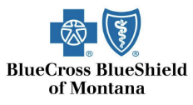 1-800-820-1674 or 1-406-447-8747http://www.bcbsmt.comManaged Care (In-Network) DeductibleSingle = $750           Family = $1,500Coinsurance (75% Insurance/ 25% Patient)Maximum Out-of-Pocket (In-Network):Single = $4,000        Family = $8,000Primary Care Physician Visit – $25 Co-PaySpecialty Provider Visit – $40 Co-PayOut-of-Network additional charges apply; please see the MUS Choices webpagePRESCRIPTIONS – Navitus Health Solutions Prescription Plan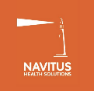 1-866-333-2757 https://www.navitus.com/ Our Prescription Benefits is provided by Navitus Health Solutions. Please visit here: http://choices.mus.edu/Navitus/default.asp for more information.Please see the MUS Choices webpage for specific Rx coverage and co-pay amounts. DENTAL INSURANCE – Delta Dental 1-866-579-5717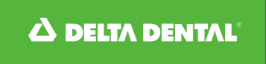 https://www.deltadentalins.com/mus/Basic Plan – Preventative Coverage OnlyCovered Preventative & Diagnostic Services (2x per Benefit Year): Initial and periodic oral examCleaning Complete series of X-RaysMaximum Annual Benefit per Insured: $750.00Select Plan – Preventative and Enhanced CoverageCovered Preventative & Diagnostic Services (2x per Benefit Year):Initial and period oral examCleaningComplete series of X-RaysCovered Basic Restorative Series:Amalgam Filling              •      Endodontic TreatmentOral Surgery                    •      Periodontics TreatmentCovered Major Dental ServicesCrown                               •      Removal of Impacted TeethRoot Canal                       •      Complete Dentures Occlusal Guards              •      Dental ImplantOrthodontic Benefit: $1,500.00 lifetime benefit per insured	Maximum Annual Benefit per Insured: $2,000.00 plus Preventative and Diagnostic Services.Children may be covered to age 26 under Medical, Dental, & other policies. For more detailed information, please see the MUS Choices webpage.BASIC LIFE / ACCIDENTAL DEATH & DISMEMBERMENT INSURANCE AND LONG-TERM DISABILITY (Employer Provided)1-800-759-8702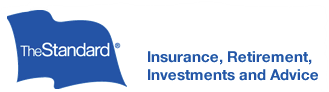 www.standard.com/mybenefits/mus/Life insurance pays benefits to beneficiary or beneficiaries in the event of death from most causes while coverage is in effect. Accidental Death & Dismemberment (AD&D) coverage adds low-cost accidental death protection by paying benefits in the event of death due to accidental causes. Full or partial AD&D benefits are also payable following certain serious accidental injuries.Long-Term Disability (LTD) coverage can help protect income in the event of becoming disabled and unable to work. Choices include three LTD options designed to supplement other sources of disability income.RETIREMENT BENEFITS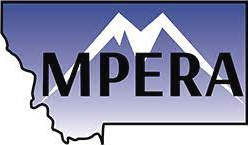 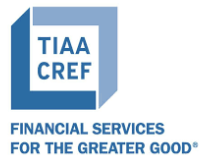 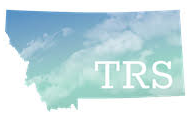 Participation in one of the MUS retirement plans (Montana Public Employee Retirement Association, TIAA-CREF, or TRS) is mandatory, if eligible. Employee and employer contribution rates are determined by the State of Montana. For specific details regarding which retirement plan pertains to this position, please contact the appropriate Benefits Associate. Note: Employees have the option to waive coverage with the Montana University System Employee Choices Benefits Plan. If an employee waives the health care insurance benefits, the employee will not receive the state contribution. The employee will still have to participate in the mandatory retirement plan. Please contact the appropriate Benefits Associate for specific information. OPTIONAL (VOLUNTARY) BENEFITSVISION HARDWARE INSURANCE1-800-820-1674 or 1-406-447-8747http://www.bcbsmt.comQuality vision care is important to your eye wellness and overall health care. Accessing your Vision Hardware benefits is easy. Simply select your provider, purchase your hardware, and submit to BlueCross BlueShield (BCBS) for processing.Eye Exams, whether preventative or medical, are covered under the Medical benefit plan. Insurance premiums for Vision Hardware are pre-tax. Please see the MUS Choices webpage for specific amounts coverage for services. FLEXIBLE SPENDING ACCOUNTwww.wageworks.com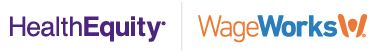 1-877-924-3967Health Care Flexible Spending Account – Pays for eligible medical expenses not covered by insurance. Over-the-counter medications are not a covered expense unless physician prescribed.Dependent Care Flexible Spending Account – Pays for care provided for child(ren) under age 13 or other dependents unable to care for themselves, and necessary for you to remain gainfully employed. Flexible Spending Accounts provide a tax advantage as the premiums are deducted pre-tax. SUPPLEMENTAL LIFE INSURANCE / SUPPLEMENTAL ACCIDENTAL DEATH & DISMEMBERMENT COVERAGE1-800-759-8702www.standard.com/mybenefits/mus/Additional Supplemental Life and AD&D coverage is available for employees, spouses, and children. For more detailed information, please see the MUS Choices webpage. OPTIONAL SUPPLEMENTAL ANNUITIESMontana State University offers employees the opportunity to increase retirement savings and supplement their mandatory retirement plan or for those employees who are not in a mandatory plan. For specific details regarding this benefit, please contact the appropriate Benefits Associate.Note: These are optional plans and as such, there are no employer contributions. HUMAN RESOURCES CONTACT INFORMATIONAt any time, please contact your Human Resources Team for more information regarding benefits, pay, or recruitment.Human Resources Main Office406-994-3651msuhumanresources@montana.edu Benefitsmsubenefits@montana.edu Payrollmsupayroll@montana.edu Human Resources Service Centerhrservicecenter@montana.edu Compensation and Classificationcomp-classification@montana.edu 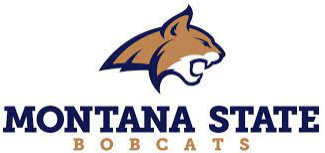 ADDITIONAL BENEFITSWHEN YOU ARE ELIGIBLEGENERAL DESCRIPTIONAnnual & Sick LeaveAccrual of leave begins on your first day of employmentApplicability and accrual rates are dependent upon position type. If applicable, annual leave can be taken after six (6) months of employment and sick leave can be taken after three (3) months of employment. For specific details regarding your leave applicability and accrual as it pertains to this position, please contact the appropriate Payroll Technician. Paid HolidaysFirst day of employment10 per year in odd-numbered years, 11 in even-numbered yearsProfessional DevelopmentFirst day of employmentA new centralized Professional Development & Training function, housed in the Human Resources Department, was created in 2013. MSU encourages employees to take advantage of professional development opportunities to enhance their personal and professional growth and to add to their skillsets for their current positions. Training offerings in management, leadership, service excellence and financial management are under development. Please call 406-994-4275 for more information. Dependent Partial Tuition WaiverAfter four (4) months of continuous employment at a 0.75 FTE or greaterThe tuition waiver benefit for dependents shall be 50% of the residential tuition. In no case may registration, course fees, or any other mandatory or miscellaneous fees be waived. Dependents may utilize the tuition waiver benefit to take courses at a college of technology or in any other two-year or certificate programs and to obtain a first baccalaureate degree at any unit of the Montana University System. Dependents may not use the tuition waiver benefit to attend law school or obtain a graduate degree. The tuition waiver does not apply to non-credit, continuing education or other self-supporting courses. Dependent Partial Tuition Waivers apply to employees who are employed at least ¾ (0.75) FTE for the entirety of the semester in which the waiver is used. Up to two (2) dependents can utilize the waiver per semester. Employees have the ability to apply for the Dependent Waiver online if dependent is attending MSU.Waiver Instruction: http://www.montana.edu/wwwfa/dptw.htmlWaiver FAQ’s: http://www/montana.edu/wwwfa/forms/FAQs_dptw.pdfContact the Office of Financial Aid at 406-994-8245 or finaid@montana.edu with questions. Faculty/Staff Tuition WaiverPlease see policyEmployee tuition may be waived, with the approval of the Supervisor AND the Director/Dean for permanent University System employees who are employed at least ¾ (0.75) FTE during the entire semester. Employees who utilize the tuition waiver may also utilize one (1) Dependent Waiver during the same academic semester. Staff Tuition Waivers are granted for the first six (6) credits of residential tuition only. Note: Student, Temporary, Seasonal, or Fixed Term employees are not eligible to receive a tuition waiver. Benefits CalculatorAvailable to everyoneProvides an estimate only of the value of the total benefit package for the position for which you applied.http://www.montana.edu/hr/benicalc.html ADDITIONAL BENEFITSGENERAL DESCRIPTIONGENERAL DESCRIPTIONGENERAL DESCRIPTIONGENERAL DESCRIPTIONLongevity PayClassified employees receive a longevity increment added to their base pay for every five (5) years of uninterrupted employment. Classified employees receive a longevity increment added to their base pay for every five (5) years of uninterrupted employment. Classified employees receive a longevity increment added to their base pay for every five (5) years of uninterrupted employment. Classified employees receive a longevity increment added to their base pay for every five (5) years of uninterrupted employment. Longevity Increment% Of Pay IncreaseLongevity Increment% Of Pay Increase5 Years1.50 %40 Years13.50 %10 Years3.50 %45 Years15.00 %15 Years5.50 %50 Years16.50 %20 Years7.50 %55 Years18.00 %25 Years9.00 %60 Years19.50 %30 Years10.50 %65 Years21.00 %35 Years12.00 %LIFE/WORK INTEGRATIONGENERAL DESCRIPTIONIntramurals/ RecreationOffers reduced rates on passes for MSU employee and their familiesMSU Fitness CenterMSU offers a wide range of fitness opportunities such as free weights, machine weights, cardio, and fitness classes, all at a discounted price for staff.ATOAcademic Technology & Outreach (ATO) offers a variety of continuing education, professional development, and lifelong learning courses and programs on a variety of subjects. In addition, ATO can work with your office or organization to offer non-credit seminars, workshops, and training.WellnessWellness – MUS Wellness Program offers numerous wellness services to adult plan members covered under the MUS insurance plan. Opportunities through Wellness to help you stay healthy and pursue an active, high-quality lifestyle include:Wellchecks: Two (2) FREE and low-cost preventive health screenings (lab work, biometrics and flu shots)Lifestyle Education, including webinars, workshops, and online resourceswww.wellness.mus.edu Employee Assistance ProgramOur EAP provides a wide range of work-life balance services to help all employees during various circumstances. To use your EAP services, contact 1-888-993-7650 or go to www.deeroakseap.com and enter “MUS” for the login and password. Dual Career Assistance MSU recognizes that, in order to recruit excellent faculty or staff, it is increasingly important to consider the employment needs of the spouse or partner. The University has established a Dual Career Assistance Program through the office of Human Resources. This program is designed to aid the spouses or partners of newly recruited or recently hired faculty and staff to identify potential employment opportunities in the Gallatin Valley or at MSU. Spouses or partners of newly recruited or recently hired full-time faculty and staff must request this assistance. Assistance does not guarantee or promise employment. Contact hrservicecenter@montana.edu for more information.AROUND CAMPUSGENERAL DESCRIPTIONRenne LibraryResources include access to books, magazine and journal subscriptions, and audio-visual materials. The library also boasts an extensive Special Collections Department and Government Information Area. Cultural OpportunitiesBe part of an exciting academic and research community. A variety of exhibits, lectures, sporting events, concerts and plays are held on campus for enjoyment and education.MSU BookstoreFind a wide variety of MSU apparel and discounts for computers/electronics for staff only.Post OfficeProvides USPS incoming/outgoing mail service, intra-campus mail pick-up/delivery, bulk mail, and passport services. In addition, postal services are available to faculty, staff, students, and the general public through our post office customer service window.TransportationThe Streamline offers free transportation from MSU campus to many places around the community. MSU Strand Union Building is a transfer point for Streamline. https://streamlinebus.com/ Parking PassesParking options including parking passes, and hourly parking are available. Check out the parking services website for parking details on campus.http://www.montana.edu/parking/ HELPFUL CAMPUS LINKSCOMMUNITY LINKS